How to Pop Corn on the CobPull the husks off of your corn cobsMicrowave the corn cobs one at a time. Stick one in a plain brown paper lunch bag and fold over the top a few times. This cob was huge, so I doubled up lunch bags and microwaved it that way.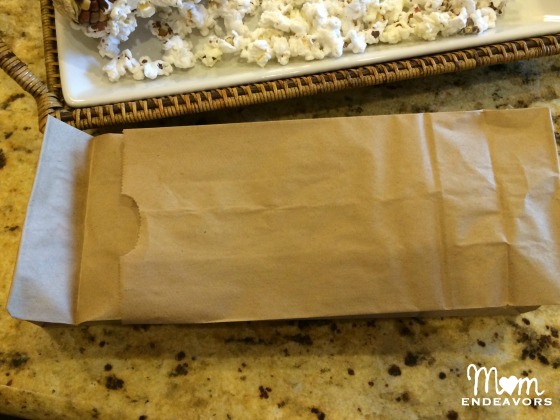 I use the “popcorn” button on my microwave–it runs about 4 minutes. You can’t walk away from the microwave while these are cooking because they’re pretty temperamental. They’ll sit for 2-3 minutes without any popping, then they’ll all pop in about 30 seconds. Start the microwave and wait for popping sounds. Once they slow down to 1-2 every few seconds, stop the microwave.Carefully pull the bag out of the microwave. The corn cob will be very hot, so be careful and keep little hands away!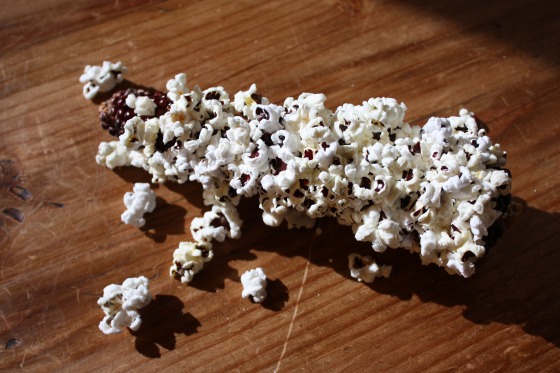 Keep popping your corn cobs and pouring the popcorn into a bowl or onto a tray. Add melted butter and salt if you’d like!